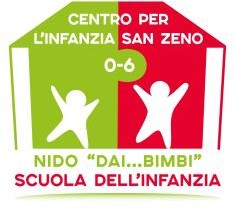 I sottoscritti:CENTRO PER L’INFANZIA "SAN ZENO"Ente gestore: Parrocchia di San ZenoNido Dai… Bimbi:  email: primainfanzia@infanziasanzeno.itVia Cesare Cantù, 49/E - 23887 Olgiate Molgora (Lecco) Tel : 039-508640 Segreteria/fax : 039-9274111 – SITO web : www.infanziasanzeno.it Pag. FB  Nido DAI BIMBI San ZenoCod. Fisc. n.85004640133 - Partita IVA n.01485180135RICHIESTA DI ISCRIZIONE AL NIDO “Dai… Bimbi“  Anno Scolastico 2021/2022Padre (cognome e nome) ………….………………..…….………………………………………………………………………………………..telefono………….….……………….…………..……..e.mail ……………………….………………………..…………………….………………..Madre (cognome e nome)………………………………………………………………….……….........…………………………………….…telefono……….….………………………… e.mail………………………………….…………………………..………………….………………….Altri recapiti a cui potremmo contattarvi ……………………………………………………………………………………………..……..CHIEDONOdi iscrivere al Nido “Dai. Bimbi” per l’anno scolastico 2021-2022il  proprio/a figlio/a  (cognome e nome) ……………………………………………………………………………………………………nato/a…………………………………………...….il……………………………… che a settembre 2021 avrà mesi ……………..……residente a …………………………………………………………… Via………………………….………………………………….. n………..…Il/la bambino/a avrà fratelli frequentanti la Scuola dell’Infanzia San Zeno nell’a.s. 2021/22 In famiglia ci sono situazioni problematiche gravi?ORARIO SCELTO:Per tutto il giorno dalle 8:00 – alle 16:00	TEMPO PIENO € 585,00 senza ISEE / € 570,00 con ISEEDalle 8:00 – alle 13:00	PART-TIME MATTUTINO € 425,00 senza ISEE / € 400 con ISEEDalle 11:15 alle 16:00	PART-TIME POMERIDIANO € 425,00 senza ISEE / € 400 con ISEEDalle 13.00 – alle 16:00 (senza pasto)	PART-TIME POMERIDIANO € 320,00 senza ISEE / € 300 con ISEE Pre-Orario dalle 7:30 alle 8:00 (attivo con un numero minimo di 3 richieste) € 20,00Tempo Prolungato dalle 16:00 alle 18:00 (attivo con un numero minimo di 5 richieste) € 60,00Le Richieste di Iscrizione verranno accolte e inserite in una graduatoria che seguirà i seguenti criteri:residenti nel comune di Olgiate Molgora;presenza di un fratello/sorella frequentante la Scuola dell’Infanzia nello stesso anno scolastico;disponibilità nei gruppi di riferimento dei bambini già frequentanti il servizio per permettere la formazione il più possibile omogenea degli stessi gruppiordine di arrivo delle domande di pre-iscrizione.Il presente modulo andrà inviato alla mail dedicata, o consegnato presso la Segreteria presente c/o la Scuola in Via C. Cantù 49/e dal lunedì al venerdì dalle 8.00 alle 12.00, Oppure nella sede in Piazza San Zeno 12, il sabato dalle 10.00 alle 12.00.I COSTI PER l’anno educativo 2021-2022 sono:ISCRIZIONE € 50,00 (da pagare all’atto di iscrizione) ed è comprensiva della cancelleria che sarà posta a disposizione dei bambini, della assicurazione relativa all’anno scolastico e della documentazione fotografica che viene consegnata a fine annoanticipo del 50% della retta dovuta, da versare unitamente alla quota di iscrizione, come cauzione, che verrà detratta dalla retta dell’ultimo mese di frequenza del bambino al Nido (presumibilmente luglio).In caso di ritiro la quota di iscrizione e la cauzione non saranno rimborsate.I bambini già frequentanti hanno diritto di priorità; tale diritto non è automatico, ma reso possibile solo attraverso la compilazione del modulo di conferma d’iscrizione ed il pagamento della quota annua prevista per l’anno educativo del proseguimento della frequenza in atto. L’iscrizione stessa comporta la piena accettazione del presente Regolamento.L’iscrizione viene ufficializzata:- dopo l’avvenuta conferma di accoglienza, che avverrà con comunicazione telefonica, da parte del Nido-dopo aver riconsegnato in segreteria il modulo di iscrizione interamente compilato e saldato nelle quote richieste.L’iscrizione deve essere regolarizzata entro la settimana successiva dalla comunicazione che il Nido ha accolto il vostro bambino.Io sottoscritto dichiaro, sotto la mia responsabilità, di aver letto i criteri sopraesposti, di aver barrato quelli che riguardano la situazione di mio figlio/a, di accogliere la graduatoria che ne seguirà.Data …………………………………….	Firma…………..………………………………….…………..………………………Firma…………………………………………………………………………………..Firma congiunta se i genitori sono divorziati o separatiNido “Dai Bimbi…” via C. Cantù 49/E, - 23887 Olgiate Molgora (LC) email: primainfanzia@infanziasanzeno.it anno educativo 2021/2022Informativa sul trattamento dei dati personali: ai sensi dell’art. 13 del Regolamento UE 679/2016Con la presente La informiamo che, ai sensi dell’art. 13 del Regolamento UE 679/2016 (di seguito ‘GDPR’), i dati a noi conferiti per la presentazione della domanda di preiscrizione ai nostri servizi, saranno trattati come segue, nel rispetto dei principi di correttezza, liceità, trasparenza e di tutela della Sua riservatezza e dei Suoi diritti.Consenso dell’InteressatoIl sottoscritto interessato 		in qualità di  	 Il sottoscritto interessato 		in qualità di  	 Del minore  	Acquisite le informazioni fornite dal Titolare del trattamento ai sensi dell’art. 7 del GDPR, acconsente al trattamento dei dati personali in base alle finalità e con le modalità precisate nell’informativa ricevuta.Luogo: 	, Data:       /       /  	Firma per accettazione di entrambi i genitoriTitolare	del Trattamento (chi  decide comee perché i Suoi dati sono trattati)Il Titolare del trattamento è: Parrocchia San Zeno – Centro per l’Infanzia, sede legale Piazza S Zenone 14, 23887 Olgiate Molgora (Lc), sede operativa via Cesare Cantù 49/E 23887 Ogiate Molgora (Lc), tel. 039- 508640, fax 039-9274111, Email: info@infanziasanzeno.it; si.sanzeno@pec2.fismlecco.it, primainfanzia@infanziasanzeno.itFinalità	del trattamento (qual è lo scopo del	trattamento dei dati)I dati del bambino, e quelli dei componenti del nucleo famigliare, verranno trattati per la valutazione della domanda e la formazione della graduatoria di inserimento nonché, eventualmente, della lista di attesa.Base giuridica del trattamento e natura	del conferimentoIl conferimento di alcuni dati è obbligatorio (dati anagrafici del minore, di colui che esercita la potestà, la residenza) ai fini dell’ammissione al servizio. Le altre informazioni sono facoltative ma confidiamo nella Sua massima collaborazione al fine di metterci in condizione di operare in modo sicuro per la tutela della serenità e della salute del Suo e degli altri bambini. Inoltre il mancato conferimento di alcune informazioni potrebbe non consentirci la corretta valutazione delle componenti reddituali necessarie alla definizionedei parametri economici.Destinatari(Soggetti ai quali potranno essere comunicati i dati)Oltre al Titolare potrebbero avere accesso ai Dati altri soggetti coinvolti nell’organizzazione (personale amministrativo, direzione, collaboratori interni); i dati non saranno comunicati ad altri soggetti né saranno oggetto di diffusione senza il Suo preventivo consenso scritto.DiffusioneI suoi dati non saranno oggetto di diffusione.Modalità	del trattamentoIl Titolare adotta le opportune misure di sicurezza volte ad impedire l’accesso, la divulgazione, la modifica o la distruzione non autorizzate dei Dati Personali.Il	trattamento	viene	effettuato	mediante	strumenti	informatici	e/o	telematici,manualmente a mezzo di archivi cartacei, con modalità organizzative e con logiche strettamente correlate alle finalità indicate.Trasferimentodati all’esteroI suoi dati non verranno trasferiti in paesi terzi extra-UE o ad un’organizzazioneinternazionale.Periodo	di conservazioneLe segnaliamo che, nel rispetto dei principi di liceità, limitazione e minimizzazione dei dati, ai sensi dell’art.5 del GDPR, il periodo di conservazione dei Suoi dati è:stabilito per un arco di tempo non superiore al conseguimento delle finalità per le quali sono raccolti e trattati nel rispetto dei tempi obbligatori prescritti dalla normativa fiscale;se l’iscrizione non avrà corso i dati forniti saranno distrutti;qualora l’iscrizione verrà confermata, in sede di compilazione della domanda di iscrizione del bambino, Le verranno chieste ulteriori informazioni e dati per cui Leverrà fornita una nuova informativa relativa ai trattamenti necessari per la frequenza delle nostre attività.DirittiGli Interessati possono esercitare determinati diritti con riferimento ai Dati trattati dal Titolare. In particolare, Lei ha il diritto di:accedere ai propri Dati: ha diritto ad ottenere informazioni sui Dati trattati dal Titolare, su determinati aspetti del trattamento ed a ricevere una copia dei Dati trattati.verificare e chiedere la rettificazione: può verificare la correttezza dei propri Dati e richiederne l’aggiornamento o la correzione.ottenere la cancellazione o rimozione dei propri Dati Personali: quando ricorrono determinate condizioni, Lei può richiedere la cancellazione dei propri Dati da parte del Titolare.revocare il consenso in ogni momento: può revocare il consenso al trattamento dei propri Dati Personali precedentemente espresso.opporsi al trattamento dei propri Dati: può opporsi al trattamento dei propri Dati quando esso avviene su una base giuridica diversa dal consenso.ottenere la limitazione del trattamento: quando ricorrono determinate condizioni, Lei può richiedere la limitazione del trattamento dei propri Dati.ottenere la portabilità dei dati: ha diritto di ricevere i propri Dati in formato strutturato,di uso comune e leggibile da dispositivo automatico e, ove tecnicamente fattibile, di ottenerne il trasferimento senza ostacoli ad un altro titolare. Questa disposizione è applicabile quando i Dati sono trattati con strumenti automatizzati ed il trattamento è basato sul consenso, su un contratto di cui Lei è parte o su misure contrattuali ad esso connesse.proporre reclamo: può proporre un reclamo all’autorità di controllo della protezione dei dati personali competente o agire in sede giudiziale.Dettagli sul diritto di opposizioneQuando i Dati Personali sono trattati nell’interesse pubblico, nell’esercizio di pubblici poteri di cui è investito il Titolare oppure per perseguire un interesse legittimo del Titolare, Lei ha diritto ad opporsi al trattamento per motivi connessi alla Sua situazione particolare.Come esercitare i dirittiPer esercitare i Suoi diritti, può indirizzare una richiesta agli estremi di contatto del Titolaredel trattamento indicati in questo documento. Le richieste sono depositate a titolo gratuito ed evase nel più breve tempo possibile, in ogni caso entro un mese.